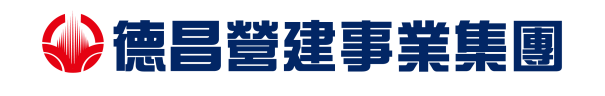 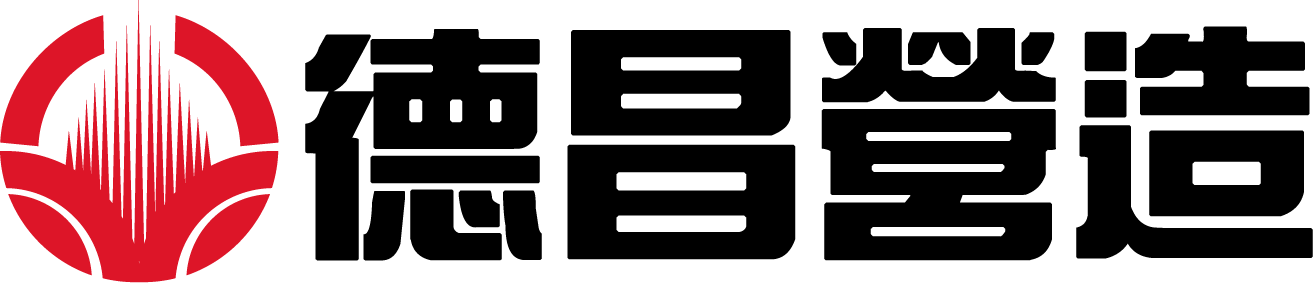 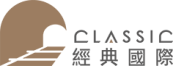 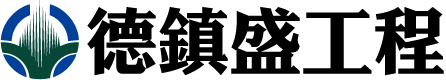 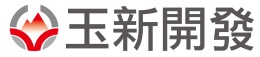 夢想起飛 希望無限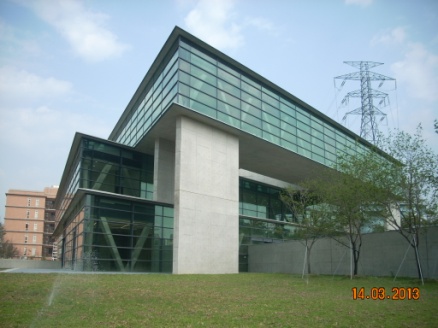 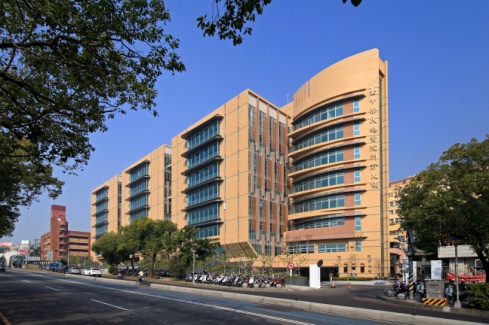 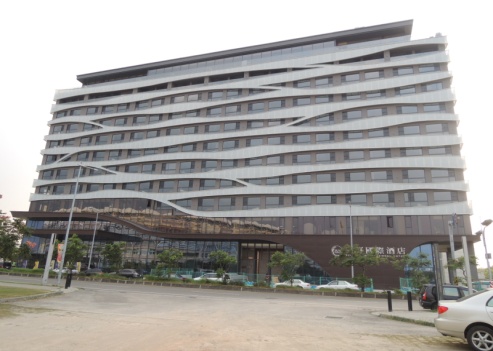 德昌營造成立於民國75年，承攬各類型公共與私人工程，包含道路、橋樑、市地重劃、醫院、廠辦、各種建築等，為中部地區聲譽卓著之上櫃營造公司，三十餘年來營業規模持續穩定成長，屢次獲頒優良營造之殊榮。代表作品之一「亞洲現代美術館」，為知名建築大師安藤忠雄目前在台灣的唯一作品，於102年10月24日落成揭幕，德昌營造克服施工困難，以一流的品質呈現大師的經典作品，讓前來參加開幕式的安藤大師盛讚不已。除致力於營造本業的經營，集團內之德鎮盛工程股份有限公司，專營廢污水處理工程等環工業務；玉新開發建設股份有限公司，則涵蓋工業區開發、都市更新與資產管理等事業。107年更承接台灣鐵路管理局「臺中車站鐵道文化園區興建營運移轉案」，設立經典國際股份有限公司負責相關營運。此外並於泰國、印尼等東協國家設立公司，拓展海外營業範疇。德昌營造竭誠歡迎貴系同學加入實習計畫，深入了解施工實務，為未來職涯發展奠定良好基礎。重視經驗傳承 提升工程技術 跨足世界版圖加入德昌營建事業集團為您創造無限的未來南部工程工程名稱：台南園區二期基地污水處理廠第三期工程業主：科技部南部科學工業園區管理局工程範圍：污水廠工程土建部分工作期程：108年10月開工，工期1,140天工程地點：臺南科學園區工程名稱：左營基地中興營區等新建工程業主：交通部民用航空局工程範圍：營舍、景觀、道路及排水等設施工作期程：預定108年11月開工，工期900天工程地點：高雄市左營海軍基地工程名稱：高雄機廠遷建潮州及原有廠址開發計畫－CL121標潮州機廠（含南區供應廠）主體工程業主：交通部臺灣鐵路管理局工程範圍：建築、機電污水、景觀、軌道、電務系統等工程工作期程：107年3月開工，工期1098天工程地點：屏東縣潮州鎮其他中北部工程亦歡迎加入，請與本公司聯繫！公司網站：http://www.tccon.com.tw公司地址：台中市北區五權路401-1號公司電話：04-22013611公司傳真：04-22013202